Vážení rodičia,aby Vaše deti mohli aj v novom školskom roku využívať svoj Preukaz žiaka ISIC/EURO<26 na všetky zľavy a výhody doma a v zahraničí, je potrebné predĺžiť jeho platnosť. Ak ste tak zatiaľ neurobili, postupujte podľa krokov nižšie. 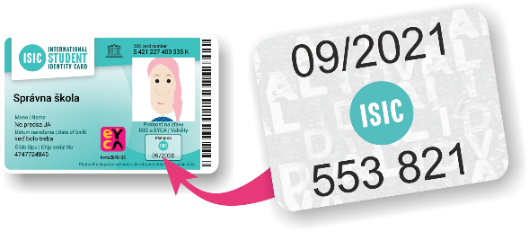 Obnovte si platnosť preukazu v dvoch krokoch: Zakúpte si známku ISIC v hodnote 10€Úhradu 10€ urobte prevodom na účet IBAN SK39 1100 0000 0029 4804 3493 v termíne do 21.9.2020Pri úhrade je povinné uvádzať tieto identifikačné údaje platby (pre jej identifikáciu):špecifický symbol platby pridelený škole: 389141variabilný symbol, ktorým bude vždy dátum narodenia žiaka v tvare DDMMRRRRdo poznámky je vždy potrebné uviesť meno a priezvisko žiaka, názov školy  Známku ISIC si môžete následne prevziať u Ing. Bradovej, učebňa č. 208  v čase: 10.20 h - 10.40 h každý pracovný deňAlebo si známku ISIC objednajte jednoducho online na www.objednaj-preukaz.sk a bude Vám doručená domov. V tomto prípade sa k cene známky ešte priráta poplatok za doručenie. Pošlite SMS (3€) na číslo 8844 v tvare TC medzera Priezvisko (uvedené na  preukaze) medzera číslo čipu (uvedené na  preukaze) a následne priložte preukaz k terminálu v škole alebo k verejne dostupnému terminálu, ich zoznam nájdete na www.preukazstudenta.sk.V prípade, že vo vašom okolí nie je verejný terminál, stačí, ak si priložíte preukaz k terminálu v škole na začiatku nového školského roka.S platným preukazom bude môcť vaše dieťa:denne šetriť svoje vreckové a učiť sa efektívne nakladať s financiamivyužívať zľavy na viac ako 150 000 miestach na Slovensku a vo svete, napríklad v kine, v e-shopoch, v autoškolách, pri nákupoch oblečenia, školských a športových potrieb, kníh, pri stravovaní, športovaní a cestovaní.Viac na www.isic.skuplatniť si nárok na ISIC paušál s výhodným balíkom mobilných dát.Viac na www.isicpausal.skuplatniť si nárok na celoročné cestovné poistenie.Viac na http://isic.sk/poistenie-istotka mať jeden preukaz ako univerzálnu dopravnú kartu pre MHD, SAD aj vlakovú dopravu na žiacke cestovné po celom Slovensku.Viac na www.ubian.skvyužívať aj 75% zľavu na vlaky a medzimestské autobusy v Čechách celoročne, teda aj počas letných prázdnin (platí aj pre maturantov).Viac na www.isic.cz 